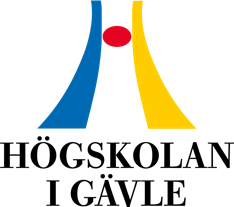 TillVerksamhetsansvarig chef vidHärmed ansöks om tillstånd att i ett examensarbete som ingår som en del i en utbildning vid Högskolan i Gävle söka uppgifter enligt den beskrivning som ges nedan. Vi önskar ditt svar senast 20XX-XX-XX.Härmed ansöks om tillstånd att i ett examensarbete som ingår som en del i en utbildning vid Högskolan i Gävle söka uppgifter enligt den beskrivning som ges nedan. Vi önskar ditt svar senast 20XX-XX-XX.Kort beskrivning av studiens upplägg som är anpassad för verksamhetsansvarigs behov för att ta ställning till genomförbarheten i studien Kort beskrivning av studiens upplägg som är anpassad för verksamhetsansvarigs behov för att ta ställning till genomförbarheten i studien Bakgrund (beskriv kortfattat vad som är känt inom området och vad examensarbetet förväntas bidra med)Bakgrund (beskriv kortfattat vad som är känt inom området och vad examensarbetet förväntas bidra med)Syfte och eventuella frågeställningarSyfte och eventuella frågeställningarMetod (Datainsamlingsmetod; beskriv frågeområdena vid planerad intervju och vid enkätundersökning bifoga frågeformulär, ange hur lång tid en intervju respektive besvarande av enkät beräknas ta för en deltagare, beskriv vilka personer som planeras ingå i studien samt tillvägagångssätt vid datainsamling. Metod (Datainsamlingsmetod; beskriv frågeområdena vid planerad intervju och vid enkätundersökning bifoga frågeformulär, ange hur lång tid en intervju respektive besvarande av enkät beräknas ta för en deltagare, beskriv vilka personer som planeras ingå i studien samt tillvägagångssätt vid datainsamling. Hjälp inför datainsamling (Beskriv här vilken hjälp önskas från personal vid enheten tex för att identifiera studiedeltagare, ta fram registerdata eller utskick av enkät)Hjälp inför datainsamling (Beskriv här vilken hjälp önskas från personal vid enheten tex för att identifiera studiedeltagare, ta fram registerdata eller utskick av enkät)Etiska aspekter (Beskriv utförligt de etiska problem som identifierats och de åtgärder som vidtagits för att minimera dessa)Etiska aspekter (Beskriv utförligt de etiska problem som identifierats och de åtgärder som vidtagits för att minimera dessa) Studerandes namnHandledares namn och tjänstetitelTelefon och eller epostTelefon och eller epost Utbildning Akademi                              Tillstånd medges                         Ja                                  Nej                                Tillstånd medges                         Ja                                  Nej  Ort och datumOrt och datumUnderskrift och namnförtydligandeUnderskrift och namnförtydligande